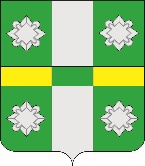 Российская ФедерацияИркутская областьУсольское районное муниципальное образованиеАдминистрацияГородского поселенияТайтурского муниципального образованияПОСТАНОВЛЕНИЕОт 14.07.2020г.								№168р.п. ТайтуркаО внесении изменений в Муниципальную программу «Благоустройство территории городского поселения Тайтурского муниципального образования на 2020-2022 г.» В связи с уточнением перечня мероприятий муниципальной программы «Благоустройство территории городского поселения Тайтурского муниципального образования на 2020-2022 г.», в соответствии с Порядком принятия решений о разработке, формировании, утверждении, реализации и оценки эффективности реализации муниципальных программ городского поселения Тайтурского муниципального образования, утвержденным постановлением администрации городского поселения Тайтурского о муниципального образования от 10.11.2017г. №257, руководствуясь ст.179 Бюджетного кодекса РФ, Федеральным Законом № 131-ФЗ от 06.10.2003г. «Об общих принципах организации местного самоуправления в Российской Федерации», ст.ст. 6, 23, 46 Устава Тайтурского муниципального образования, администрация городского поселения Тайтурского муниципального образования ПОСТАНОВЛЯЕТ:1. Внести изменения в муниципальную программу «Благоустройство территории городского поселения Тайтурского муниципального образования на 2020-2022 г.»,  утвержденную постановлением администрации городского поселения Тайтурского муниципального образования от 13.11.2019 года  №301, с изменениями от 03.03.2020г. №62 (далее - Программа):1.1. В Разделе 1 Паспорта муниципальной программы в таблице Строку «Ресурсное обеспечение муниципальной программы» изложить в следующей редакции:1.2. Раздел 6 Ресурсное обеспечение программы изложить в следующей редакции:Общий объем финансирования Программы составляет: в 2020-2022 годах – 18438,93 тыс. руб., в том числе из местного бюджета – 11974,23 тыс. руб., из областного бюджета – 6464,7 тыс. руб., по годам:2020 г. – 8287,63 тыс. руб.  в том числе из местного бюджета – 5224,53 тыс. руб., из областного бюджета -  3063,1 тыс. руб.2021 г. -  5017,2 тыс. руб., в том числе из местного бюджета – 3316,4 тыс. руб., из областного бюджета – 1700,8 тыс. руб.2022 г. – 5134,1 тыс. руб., в том числе из местного бюджета -  3433,3 тыс. руб., из областного бюджета -  1700,8 тыс. руб.Приложение № 1 таблица № 3, 4.1.3. Строку «Ресурсное обеспечение подпрограммы» в Паспорте Подпрограммы 1 «Осуществление дорожной деятельности на территории городского поселения Тайтурского муниципального образования на 2020-2022 годы» изложить в следующей редакции:1.4. Абзац 2 в Разделе «Ресурсное обеспечение подпрограммы» в Подпрограмме 1 «Осуществление дорожной деятельности на территории городского поселения Тайтурского муниципального образования на 2020-2022 годы» изложить в следующей редакции:На реализацию мероприятий Подпрограммы потребуется всего: 11209,51 тыс. руб., в том числе из местного бюджета – 7316,62 тыс. руб., из областного бюджета – 3892,89 тыс. руб., в том числе по годам:2020г. -  3428,21 тыс. руб. в том числе из местного бюджета – 2436,92 тыс. руб., из областного бюджета – 991,29 тыс. руб. 2021г. -  3834,2 тыс. руб. в том числе из местного бюджета – 2383,4 тыс. руб., из областного бюджета – 1450,8тыс. руб.2022г. – 3947,1 тыс. руб. в том числе из местного бюджета – 2496,3 тыс. руб., из областного бюджета – 1450,8тыс. руб.1.5. Строку «Ресурсное обеспечение подпрограммы» в Паспорте Подпрограммы 2 «Развитие систем уличного освещения Тайтурского муниципального образования» на 2020-2022 годы изложить в следующей редакции:1.6. Абзац 3 в Разделе «Ресурсное обеспечение подпрограммы» в Подпрограмме «Развитие систем уличного освещения Тайтурского муниципального образования» на 2021-2022 изложить в следующей редакции:Общий объем финансирования подпрограммы в 2020-2022 годах составит –  2291,74 тыс. руб., в том числе из местного бюджета – 1324,08 тыс. руб., из областного бюджета – 967,66 тыс. руб., в том числе по годам:2020 г. – 1177,34 тыс. руб. в том числе из местного бюджета – 709,68 тыс. руб., из областного бюджета – 467,66 тыс. руб.2021 г. – 555,2 тыс. руб. в том числе из местного бюджета- 305,2 тыс. руб., из областного бюджета –250,0 тыс. руб.2022 г. – 559,2 тыс. руб. в том числе из местного бюджета- 309,2 тыс. руб., из областного бюджета – 250,0 тыс. руб.	1.7. Приложение 1 Таблица 2 к Программе изложить в следующей редакции: Перечень  подпрограмм и основных мероприятий  муниципальной программы«Благоустройство территории городского поселения Тайтурского муниципального образования на 2020-2022 г.»1.8 Приложение  1 Таблица 3 к Программе изложить в следующей редакции: Ресурсное обеспечение реализации муниципальной программы «Благоустройство территории городского поселения Тайтурского муниципального образования на 2020-2022 г.» за счет средств бюджета городского поселения Тайтурского муниципального образования1.9. Приложение  1 Таблица 4 к Программе изложить в следующей редакции: Прогнозная (справочная) оценка ресурсного обеспечения реализации муниципальной программы за счет всех источников финансирования  «Благоустройство территории городского поселения Тайтурского муниципального образования на 2020-2022 г.»2. Ведущему специалисту по бюджетно-финансовой политике администрации городского поселения Тайтурского муниципального образования (Клыш Е.В.) предусмотреть при формировании бюджета денежные средства для реализации программы «Благоустройство территории городского поселения Тайтурского муниципального образования на 2020-2022г.».3. Ответственность за выполнение Программы возложить на специалиста по землепользованию, архитектуре, градостроительству и благоустройству администрации городского поселения Тайтурского муниципального образования  - Е.Н. Соболеву и главного специалиста по муниципальному хозяйству – Е.А. Акудович. 4.  Ведущему специалисту по кадровым вопросам и делопроизводству (Бархатовой К.В.) опубликовать настоящее постановление в газете «Новости» и разместить на официальном сайте администрации городского поселения Тайтурского муниципального образования (www.taiturka.irkmo.ru) в информационно-телекоммуникационной сети «Интернет».Подготовил: специалист администрации по землепользованию и благоустройству _______ Е.Н. Соболева«___»_________2020 г.Согласовано: главный специалист администрации по юридическим вопросам и нотариальным действиям __________ И.А. Пономарев «___»_________2020 г.Согласовано: ведущий специалист администрации по бюджетно-финансовой политике __________ Е.В. Клыш«___»_________2020 г.Ресурсное обеспечение муниципальной программыФинансирование программных мероприятий осуществляется за счет средств бюджета городского поселения Тайтурского муниципального образования, бюджета Иркутской области, федерального бюджета и иных источников. Финансирование, предусмотренное в плановом периоде 2020-2022 годов, может быть уточнено при формировании проектов решений о бюджете поселения на 2020-2022 годы.Общий объем финансирования Программы составляет: в 2020-2022 годах – 18438,93 тыс. руб., в том числе из местного бюджета – 11974,23 тыс. руб., из областного бюджета – 6464,7 тыс. руб.по годам:2020 г. – 8287,63 тыс. руб.  в том числе из местного бюджета – 5224,53 тыс. руб., из областного бюджета -  3063,1 тыс. руб.2021 г. -  5017,2 тыс. руб., в том числе из местного бюджета – 3316,4 тыс. руб., из областного бюджета – 1700,8 тыс. руб.2022 г. – 5134,1 тыс. руб., в том числе из местного бюджета -  3433,3 тыс. руб., из областного бюджета -  1700,8 тыс. руб.Ресурсное обеспечение подпрограммыФинансирование мероприятий подпрограммы осуществляется за счет средств бюджета городского поселения Тайтурского муниципального образования, бюджета Иркутской области, федерального бюджета и иных источников. Финансирование, предусмотренное в плановом периоде 2020-2022 годов, может быть уточнено при формировании проектов решений о бюджете поселения на 2020, 2021, 2022 годы.Всего: 11209,51 тыс. руб., в том числе из местного бюджета – 7316,62 тыс. руб., из областного бюджета – 3892,89 тыс. руб., в том числе по годам:2020г. -  3428,21 тыс. руб. в том числе из местного бюджета – 2436,92 тыс. руб., из областного бюджета – 991,29 тыс. руб. 2021г. -  3834,2 тыс. руб. в том числе из местного бюджета – 2383,4 тыс. руб., из областного бюджета – 1450,8тыс. руб.2022г. – 3947,1тыс. руб. в том числе из местного бюджета – 2496,3 тыс. руб., из областного бюджета – 1450,8тыс. руб.Ресурсное обеспечение подпрограммы  Финансирование мероприятий подпрограммы осуществляется за счет средств бюджета городского поселения Тайтурского муниципального образования, бюджета Иркутской области, федерального бюджета и иных источников. Финансирование, предусмотренное в плановом периоде 2020-2022 годов, может быть уточнено при формировании проектов решений о бюджете поселения на 2020, 2021, 2022 годы.Общий объем финансирования подпрограммы в 2020-2022 годах составит – 2291,74 тыс. руб., в том числе из местного бюджета – 1324,08 тыс. руб., из областного бюджета 967,66 тыс. руб., в том числе по годам:2020 г. – 1177,34 тыс. руб. в том числе из местного бюджета – 709,68 тыс. руб., из областного бюджета – 467,66 тыс. руб.2021 г. – 555,2 тыс. руб. в том числе из местного бюджета- 305,2 тыс. руб., из областного бюджета –250,0 тыс. руб.2022 г. – 559,2 тыс. руб. в том числе из местного бюджета- 309,2 тыс. руб., из областного бюджета – 250,0 тыс. руб.№
п/пНаименование  муниципальной программы, (подпрограммы), основного мероприятияНаименование  муниципальной программы, (подпрограммы), основного мероприятияОтветственный исполнительСрокСрокОжидаемый конечный результат реализации ведомственной целевой программы, основного мероприятияОжидаемый конечный результат реализации ведомственной целевой программы, основного мероприятияЦелевые показатели муниципальной программы (подпрограммы), на достижение которых оказывается влияние№
п/пНаименование  муниципальной программы, (подпрограммы), основного мероприятияНаименование  муниципальной программы, (подпрограммы), основного мероприятияОтветственный исполнительначала реализацииокончания реализацииОжидаемый конечный результат реализации ведомственной целевой программы, основного мероприятияОжидаемый конечный результат реализации ведомственной целевой программы, основного мероприятияЦелевые показатели муниципальной программы (подпрограммы), на достижение которых оказывается влияние122345667Основные мероприятия муниципальной программыОсновные мероприятия муниципальной программыОсновные мероприятия муниципальной программыОсновные мероприятия муниципальной программыОсновные мероприятия муниципальной программыОсновные мероприятия муниципальной программыОсновные мероприятия муниципальной программыОсновные мероприятия муниципальной программыОсновные мероприятия муниципальной программы11Благоустройство территории городского поселения Тайтурского МО Администрация Тайтурского МО2020г  2022гУвеличение количества детских игровых и спортивных площадок, соответствующих требованиям.Увеличение доли площадей благоустроенных территорий от общей площади населенных пунктов г.п. Тайтурского МО к 2023 году составит 35%Увеличение количества детских игровых и спортивных площадок, соответствующих требованиям.Увеличение доли площадей благоустроенных территорий от общей площади населенных пунктов г.п. Тайтурского МО к 2023 году составит 35%Доля площадей благоустроенных территорий от общей площади населенных пунктов г.п. Тайтурского МО22Охрана окружающей среды, в т.ч. оборудование контейнерных площадок Администрация Тайтурского МО2020г  2022г- Уменьшение площади земель, занятых  несанкционированными свалками.- Увеличения количества контейнерных площадок, соответствующих требованиям.-Увеличение площади зелёных насаждений в поселении. -Увеличение доли площадей благоустроенных территорий от общей площади населенных пунктов г.п. Тайтурского МО к 2023 году составит 35%- Уменьшение площади земель, занятых  несанкционированными свалками.- Увеличения количества контейнерных площадок, соответствующих требованиям.-Увеличение площади зелёных насаждений в поселении. -Увеличение доли площадей благоустроенных территорий от общей площади населенных пунктов г.п. Тайтурского МО к 2023 году составит 35%Доля площадей благоустроенных территорий от общей площади населенных пунктов г.п. Тайтурского МО33Развитие архитектуры и градостроительства, в т.ч. внесение изменений в генеральный план и правила землепользования и застройки Администрация Тайтурского МО2020г  2022гУвеличение доли площадей благоустроенных территорий от общей площади населенных пунктов г.п. Тайтурского МО к 2023 году составит 35%Увеличение доли площадей благоустроенных территорий от общей площади населенных пунктов г.п. Тайтурского МО к 2023 году составит 35%Доля площадей благоустроенных территорий от общей площади населенных пунктов г.п. Тайтурского МО44Оценка земельных участков и других объектов недвижимого имущества Администрация Тайтурского МО2020г  2022гУвеличение доли площадей благоустроенных территорий от общей площади населенных пунктов г.п. Тайтурского МО к 2023 году составит 35%Увеличение доли площадей благоустроенных территорий от общей площади населенных пунктов г.п. Тайтурского МО к 2023 году составит 35%Доля площадей благоустроенных территорий от общей площади населенных пунктов г.п. Тайтурского МОПодпрограмма 1«Осуществление дорожной деятельности на территориигородского поселения Тайтурского муниципального образования на 2020-2022 годы».Подпрограмма 1«Осуществление дорожной деятельности на территориигородского поселения Тайтурского муниципального образования на 2020-2022 годы».Подпрограмма 1«Осуществление дорожной деятельности на территориигородского поселения Тайтурского муниципального образования на 2020-2022 годы».Подпрограмма 1«Осуществление дорожной деятельности на территориигородского поселения Тайтурского муниципального образования на 2020-2022 годы».Подпрограмма 1«Осуществление дорожной деятельности на территориигородского поселения Тайтурского муниципального образования на 2020-2022 годы».Подпрограмма 1«Осуществление дорожной деятельности на территориигородского поселения Тайтурского муниципального образования на 2020-2022 годы».Подпрограмма 1«Осуществление дорожной деятельности на территориигородского поселения Тайтурского муниципального образования на 2020-2022 годы».1.11.1Осуществление дорожной деятельности на территорииТайтурского МО Администрация Тайтурского МО2020г  2022гУвеличение протяженности автомобильных дорог, соответствующих нормативным требованиям к транспортно-эксплуатационным показателям от общей протяженности автомобильных дорог к 2023 году составит 80%. Увеличение доли площадей благоустроенных территорий от общей площади населенных пунктов г.п. Тайтурского МО к 2022 году составит 35%. Доля площадей благоустроенных территорий от общей площади населенных пунктов г.п. Тайтурского МО. Доля протяженности автомобильных дорог, соответствующих нормативным требованиям к транспортно-эксплуатационным показателям от общей протяженности автомобильных дорог Доля площадей благоустроенных территорий от общей площади населенных пунктов г.п. Тайтурского МО. Доля протяженности автомобильных дорог, соответствующих нормативным требованиям к транспортно-эксплуатационным показателям от общей протяженности автомобильных дорогПодпрограмма 2 «Развитие систем уличного освещения Тайтурского муниципального образования на 2020-2022 годы»Подпрограмма 2 «Развитие систем уличного освещения Тайтурского муниципального образования на 2020-2022 годы»Подпрограмма 2 «Развитие систем уличного освещения Тайтурского муниципального образования на 2020-2022 годы»Подпрограмма 2 «Развитие систем уличного освещения Тайтурского муниципального образования на 2020-2022 годы»Подпрограмма 2 «Развитие систем уличного освещения Тайтурского муниципального образования на 2020-2022 годы»Подпрограмма 2 «Развитие систем уличного освещения Тайтурского муниципального образования на 2020-2022 годы»Подпрограмма 2 «Развитие систем уличного освещения Тайтурского муниципального образования на 2020-2022 годы»3.13.1Укрепление материальной базы уличного освещения, повышение надежности и электробезопасности.Администрация Тайтурского МО 2020г2022г Увеличение доли протяженности линий освещения на автомобильных дорогах и  искусственных сооружениях от общей протяженности автомобильных дорог к 2023 году составит 25%.Увеличение доли площадей благоустроенных территорий от общей площади населенных пунктов г.п. Тайтурского МО к 2022 году составит 35%.Доля площадей благоустроенных территорий от общей площади населенных пунктов г.п. Тайтурского МО.Доля освещенных частей улиц, проездов населенных пунктов от общей протяженности центральных улиц.Доля площадей благоустроенных территорий от общей площади населенных пунктов г.п. Тайтурского МО.Доля освещенных частей улиц, проездов населенных пунктов от общей протяженности центральных улиц.Наименование программы, подпрограммы, ведомственной целевой программы, основного мероприятия, мероприятияОтветственный исполнитель, соисполнители, участники, исполнители мероприятийРасходы (тыс. руб.)Расходы (тыс. руб.)Расходы (тыс. руб.)Расходы (тыс. руб.)Наименование программы, подпрограммы, ведомственной целевой программы, основного мероприятия, мероприятияОтветственный исполнитель, соисполнители, участники, исполнители мероприятийпервый год  действия программы2020второй год действия программы 2021год 
завершения действия программы2022всего123456Программа «Благоустройство территории городского поселения Тайтурского муниципального образования на 2020-2022 г.»всего, в том числе:8287,635017,25134,118438,93Программа «Благоустройство территории городского поселения Тайтурского муниципального образования на 2020-2022 г.»ответственный исполнитель8287,635017,25134,118438,93Мероприятие: Благоустройство территории городского поселения Тайтурского МОответственный исполнитель2320,56200,3200,32721,16Мероприятие: Охрана окружающей среды, в том числе оборудование контейнерных площадокответственный исполнитель1236,53231,2367,528,0367,52071,53Мероприятие: Развитие архитектуры и градостроительства,в том числе внесение изменений в Генеральный план и правила землепользования и застройкиответственный исполнитель105,080,040,040,0185,0Мероприятие: Оценка земельных участков и других объектов недвижимого имуществаответственный исполнитель20,020,020,060,0Подпрограмма 1«Осуществление дорожной деятельности на территории городского поселения Тайтурского муниципального образования на 2020-2022  годы».Всего, в том числе:3428,213834,23947,111209,51Подпрограмма 1«Осуществление дорожной деятельности на территории городского поселения Тайтурского муниципального образования на 2020-2022  годы».ответственный исполнитель3428,213834,23947,111209,51Подпрограмма 2 «Развитие систем уличного освещения Тайтурского муниципального образования» на 2020-2022  годы»Всего, в том числе:1177,34555,2559,22291,73Подпрограмма 2 «Развитие систем уличного освещения Тайтурского муниципального образования» на 2020-2022  годы»ответственный исполнитель1177,34555,2559,22291,73Наименование программы, подпрограммы, ведомственной целевой программы, основного мероприятияОтветственный исполнитель, соисполнители, участники, исполнители мероприятийИсточники финансированияРасходы (тыс. руб.)Расходы (тыс. руб.)Расходы (тыс. руб.)Расходы (тыс. руб.)Наименование программы, подпрограммы, ведомственной целевой программы, основного мероприятияОтветственный исполнитель, соисполнители, участники, исполнители мероприятийИсточники финансированияпервый год действия программы2020второй год действия программы2021год 
завершения действия программы2022всего1234567 Программа  «Благоустройство территории городского поселения Тайтурского муниципального образования на 2020-2022 г.»всего, в том числе:всего8287,635017,25134,118438,93 Программа  «Благоустройство территории городского поселения Тайтурского муниципального образования на 2020-2022 г.»всего, в том числе:областной бюджет (ОБ)3063,11700,81700,86464,7 Программа  «Благоустройство территории городского поселения Тайтурского муниципального образования на 2020-2022 г.»всего, в том числе:средства, планируемые к привлечению из федерального бюджета (ФБ)0000 Программа  «Благоустройство территории городского поселения Тайтурского муниципального образования на 2020-2022 г.»всего, в том числе:местный бюджет (МБ)5224,533316,43433,311974,23 Программа  «Благоустройство территории городского поселения Тайтурского муниципального образования на 2020-2022 г.»всего, в том числе:иные источники (ИИ)0000 Программа  «Благоустройство территории городского поселения Тайтурского муниципального образования на 2020-2022 г.»ответственный исполнитель программывсего8287,635017,25134,118438,93 Программа  «Благоустройство территории городского поселения Тайтурского муниципального образования на 2020-2022 г.»ответственный исполнитель программыобластной бюджет (ОБ)3063,11700,81700,86464,7 Программа  «Благоустройство территории городского поселения Тайтурского муниципального образования на 2020-2022 г.»ответственный исполнитель программысредства, планируемые к привлечению из федерального бюджета (ФБ)0000 Программа  «Благоустройство территории городского поселения Тайтурского муниципального образования на 2020-2022 г.»ответственный исполнитель программыместный бюджет (МБ)5224,533316,43433,311974,23 Программа  «Благоустройство территории городского поселения Тайтурского муниципального образования на 2020-2022 г.»ответственный исполнитель программыиные источники (ИИ)0000Подпрограмма 1 «Осуществление дорожной деятельности на территории городского поселения Тайтурского муниципального образования на 2020-2022 годы».всего, в том числе:всего3428,213834,23947,111209,51Подпрограмма 1 «Осуществление дорожной деятельности на территории городского поселения Тайтурского муниципального образования на 2020-2022 годы».всего, в том числе:областной бюджет (ОБ)991,291450,81450,83892,89Подпрограмма 1 «Осуществление дорожной деятельности на территории городского поселения Тайтурского муниципального образования на 2020-2022 годы».всего, в том числе:средства, планируемые к привлечению из федерального бюджета (ФБ)0000Подпрограмма 1 «Осуществление дорожной деятельности на территории городского поселения Тайтурского муниципального образования на 2020-2022 годы».всего, в том числе:местный бюджет (МБ)2436,922383,42496,37316,62Подпрограмма 1 «Осуществление дорожной деятельности на территории городского поселения Тайтурского муниципального образования на 2020-2022 годы».всего, в том числе:иные источники (ИИ)0000Подпрограмма 1 «Осуществление дорожной деятельности на территории городского поселения Тайтурского муниципального образования на 2020-2022 годы».ответственный исполнитель подпрограммы (соисполнитель муниципальной программы)всего3428,213834,23947,111209,51Подпрограмма 1 «Осуществление дорожной деятельности на территории городского поселения Тайтурского муниципального образования на 2020-2022 годы».ответственный исполнитель подпрограммы (соисполнитель муниципальной программы)областной бюджет (ОБ)991,291450,81450,83892,89Подпрограмма 1 «Осуществление дорожной деятельности на территории городского поселения Тайтурского муниципального образования на 2020-2022 годы».ответственный исполнитель подпрограммы (соисполнитель муниципальной программы)средства, планируемые к привлечению из  федерального бюджета (ФБ)0000Подпрограмма 1 «Осуществление дорожной деятельности на территории городского поселения Тайтурского муниципального образования на 2020-2022 годы».ответственный исполнитель подпрограммы (соисполнитель муниципальной программы)местный бюджет (МБ)2436,922383,42496,37316,62Подпрограмма 1 «Осуществление дорожной деятельности на территории городского поселения Тайтурского муниципального образования на 2020-2022 годы».ответственный исполнитель подпрограммы (соисполнитель муниципальной программы)иные источники (ИИ)0000Подпрограмма 2 «Развитие систем уличного освещения Тайтурского муниципального образования» на 2020-2022годывсего, в том числе:всего1177,34555,2559,22291,74Подпрограмма 2 «Развитие систем уличного освещения Тайтурского муниципального образования» на 2020-2022годывсего, в том числе:областной бюджет (ОБ)467,66250,0250,0967,66Подпрограмма 2 «Развитие систем уличного освещения Тайтурского муниципального образования» на 2020-2022годывсего, в том числе:средства, планируемые к привлечению из федерального бюджета (ФБ)0000Подпрограмма 2 «Развитие систем уличного освещения Тайтурского муниципального образования» на 2020-2022годывсего, в том числе:местный бюджет (МБ)709,68305,2309,21324,08Подпрограмма 2 «Развитие систем уличного освещения Тайтурского муниципального образования» на 2020-2022годывсего, в том числе:иные источники (ИИ)0000Подпрограмма 2 «Развитие систем уличного освещения Тайтурского муниципального образования» на 2020-2022годыответственный исполнитель подпрограммы (соисполнитель муниципальной программы)всего1177,34555,2559,22291,74Подпрограмма 2 «Развитие систем уличного освещения Тайтурского муниципального образования» на 2020-2022годыответственный исполнитель подпрограммы (соисполнитель муниципальной программы)областной бюджет (ОБ)467,66250,0250,0967,66Подпрограмма 2 «Развитие систем уличного освещения Тайтурского муниципального образования» на 2020-2022годыответственный исполнитель подпрограммы (соисполнитель муниципальной программы)средства, планируемые к привлечению из федерального бюджета (ФБ)0000Подпрограмма 2 «Развитие систем уличного освещения Тайтурского муниципального образования» на 2020-2022годыответственный исполнитель подпрограммы (соисполнитель муниципальной программы)местный бюджет (МБ)709,68305,2309,21324,08Подпрограмма 2 «Развитие систем уличного освещения Тайтурского муниципального образования» на 2020-2022годыответственный исполнитель подпрограммы (соисполнитель муниципальной программы)иные источники (ИИ)0000Основные мероприятия муниципальной программывсего, в том числе:всего3682,09627,8627,84937,69Основные мероприятия муниципальной программывсего, в том числе:областной бюджет (ОБ)1604,14001604,14Основные мероприятия муниципальной программывсего, в том числе:средства, планируемые к привлечению из федерального бюджета (ФБ)0000Основные мероприятия муниципальной программывсего, в том числе:местный бюджет (МБ)2077,95627,8627,83333,55Основные мероприятия муниципальной программывсего, в том числе:иные источники (ИИ)0000Основные мероприятия муниципальной программыответственный исполнитель подпрограммы (соисполнитель муниципальной программы)всего3682,09627,8627,84937,69Основные мероприятия муниципальной программыответственный исполнитель подпрограммы (соисполнитель муниципальной программы)областной бюджет (ОБ)1604,14001604,14Основные мероприятия муниципальной программыответственный исполнитель подпрограммы (соисполнитель муниципальной программы)средства, планируемые к привлечению из федерального бюджета (ФБ)0000Основные мероприятия муниципальной программыответственный исполнитель подпрограммы (соисполнитель муниципальной программы)местный бюджет (МБ)2077,95627,8627,83333,55Основные мероприятия муниципальной программыответственный исполнитель подпрограммы (соисполнитель муниципальной программы)иные источники (ИИ)0000Глава городского поселения Тайтурского муниципального образования                                                             С.В. Буяков